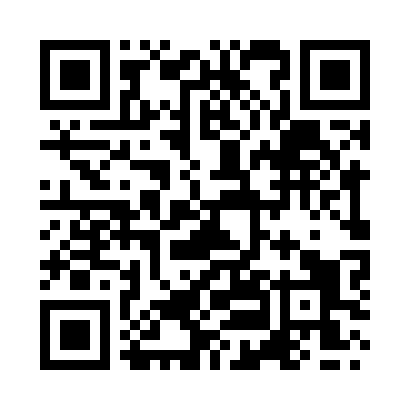 Prayer times for Rhymney Valley, Vale of Glamorgan, UKMon 1 Jul 2024 - Wed 31 Jul 2024High Latitude Method: Angle Based RulePrayer Calculation Method: Islamic Society of North AmericaAsar Calculation Method: HanafiPrayer times provided by https://www.salahtimes.comDateDayFajrSunriseDhuhrAsrMaghribIsha1Mon3:085:001:176:539:3411:252Tue3:095:011:176:539:3311:253Wed3:095:011:176:539:3311:254Thu3:105:021:176:539:3211:255Fri3:105:031:186:539:3211:256Sat3:115:041:186:529:3111:257Sun3:115:051:186:529:3111:248Mon3:125:061:186:529:3011:249Tue3:125:071:186:529:2911:2410Wed3:135:081:186:519:2911:2311Thu3:145:091:196:519:2811:2312Fri3:145:101:196:509:2711:2313Sat3:155:111:196:509:2611:2214Sun3:155:121:196:509:2511:2215Mon3:165:131:196:499:2411:2116Tue3:175:151:196:499:2311:2117Wed3:175:161:196:489:2211:2018Thu3:185:171:196:479:2111:2019Fri3:195:181:196:479:2011:1920Sat3:195:201:196:469:1811:1921Sun3:205:211:196:459:1711:1822Mon3:215:221:196:459:1611:1723Tue3:215:241:196:449:1411:1724Wed3:225:251:196:439:1311:1625Thu3:235:271:196:429:1211:1526Fri3:245:281:196:429:1011:1527Sat3:245:301:196:419:0911:1428Sun3:255:311:196:409:0711:1329Mon3:265:321:196:399:0611:1230Tue3:265:341:196:389:0411:1131Wed3:275:351:196:379:0211:11